附件考生补充视频资料的操作说明一、登录网址：https://v2-ykc-exam.yunkaoai.com/user/login/ZHJYSC建议使用电脑端并安装Chrome浏览器登录系统。请使用报名时登记的手机号码和短信验证码登录。二、选择报考的学校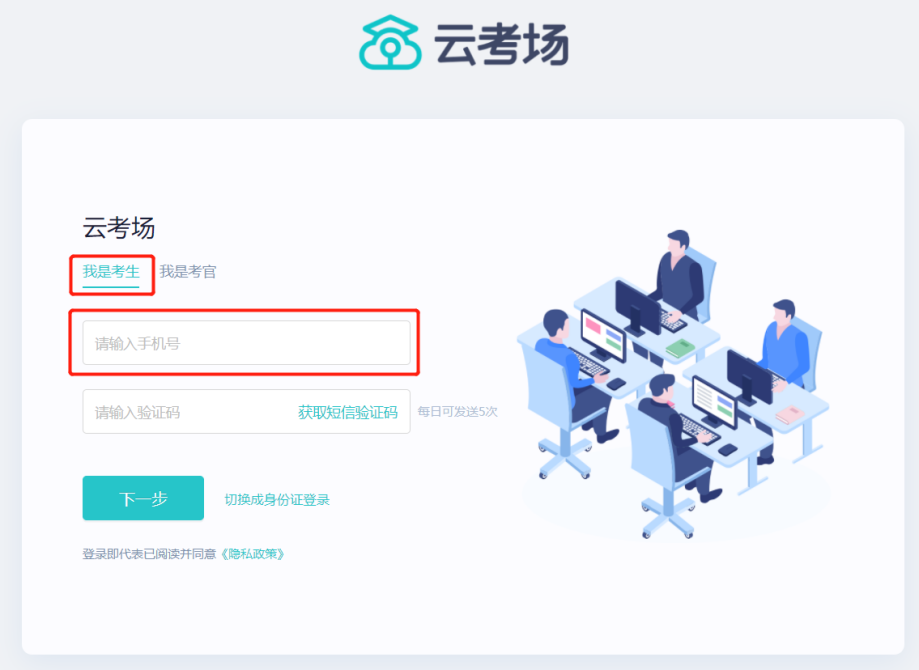 选择珠海市教育局教师招聘审查和考生报考的学校进行登录（详见下图和表），如果在此系统中选择的报考学校与自己在招聘系统中报考的学校不一致，登录时提示账号不存在。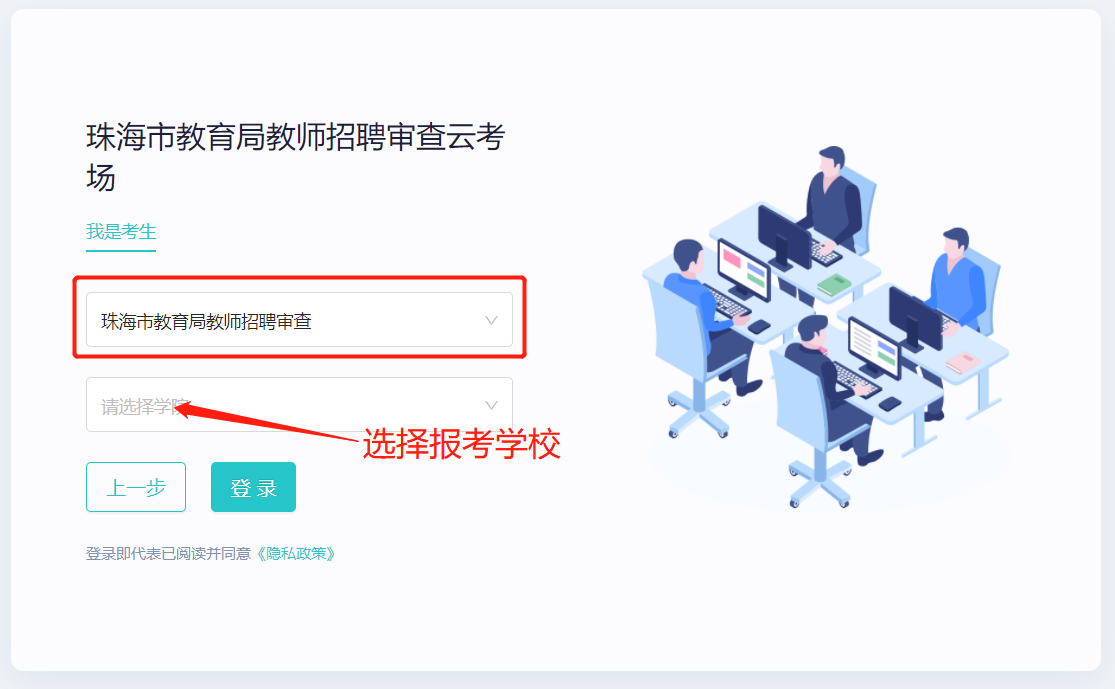 三、选择录制视频环节点击考生上传视频环节，进入“我的考场”页面。四、上传视频在“我的考场”页面，阅读学校公告，在身份验证模块，按照招聘公告的要求进行视频的上传。视频上传后，点击提交审核按钮，完成视频上传环节。注意：每位考生只上传1个视频，视频文件格式可以为mp4、zip、rar，建议使用mp4格式。视频的大小不得超过300M。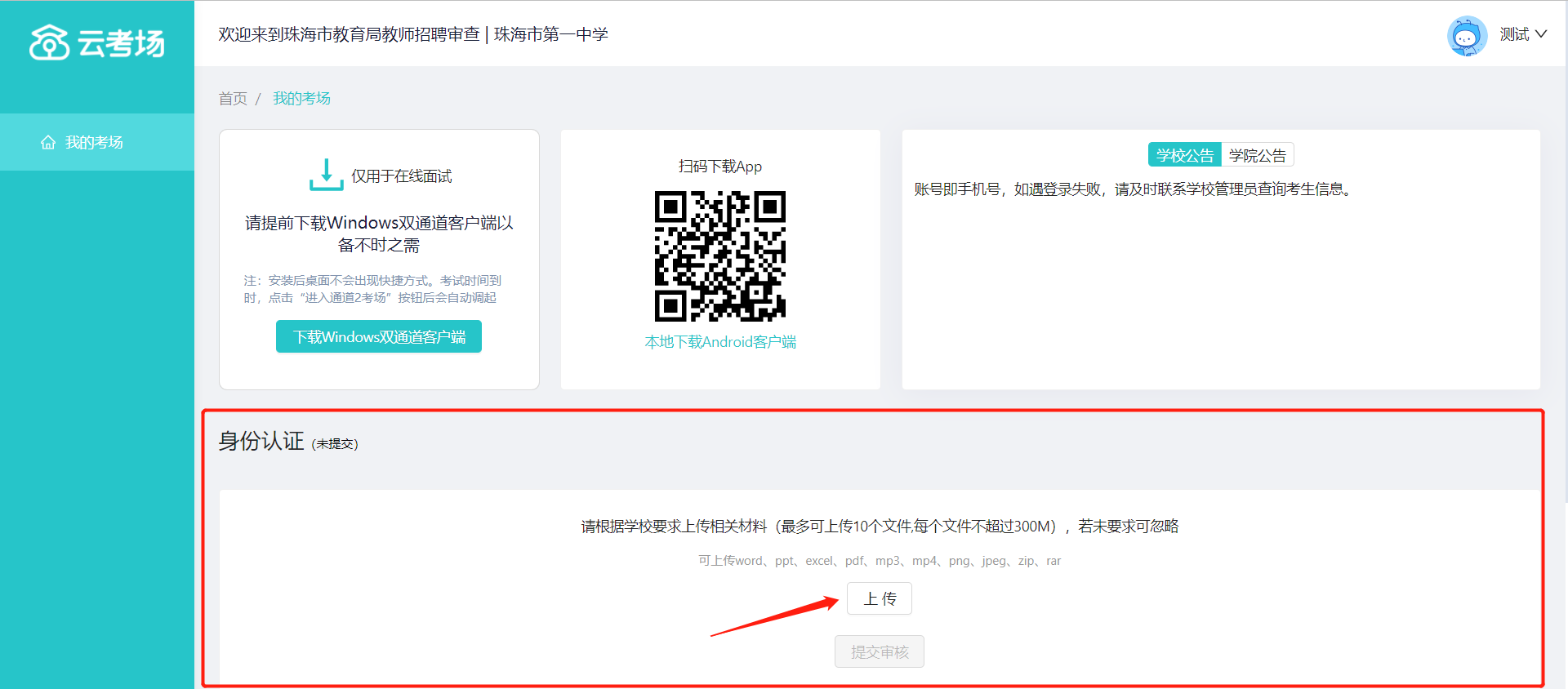 招聘学校报考岗位珠海市第一中学WH202101:信息及通用技术珠海市第一中学WH202102:高中政治珠海市第一中学WH202103:高中数学珠海市第一中学WH202104:高中英语珠海市第一中学WH202105:高中物理珠海市第一中学WH202106:高中体育
（武术方向）珠海市第一中学WH202107:高中体育
（羽毛球方向）珠海市第二中学WH202108:高中数学珠海市第二中学WH202109:高中英语珠海市第二中学WH202110:高中地理珠海市第二中学WH202111:心理珠海市第三中学WH202112:高中化学珠海市第三中学WH202113:高中地理珠海市第三中学WH202114:高中美术
（美术方向）珠海市第三中学WH202115:通用技术珠海市第三中学WH202116:高中体育
（篮球方向）珠海市第三中学WH202117:高中音乐
（合唱指挥方向）珠海市第四中学WH202118:中学英语珠海市第四中学WH202119:中学物理珠海市第四中学WH202120:中学化学珠海市第四中学WH202121:中学政治珠海市第四中学WH202122:中学历史珠海市实验中学WH202123:高中政治珠海市实验中学WH202124:高中地理珠海市实验中学WH202125:高中美术
（书法方向）珠海市实验中学WH202126:高中物理珠海市实验中学WH202127:高中生物珠海市实验中学WH202128:科技创新北京师范大学（珠海）附属高级中学WH202129:高中物理北京师范大学（珠海）附属高级中学WH202130:高中语文北京师范大学（珠海）附属高级中学WH202131:高中政治北京师范大学（珠海）附属高级中学WH202132:高中地理珠海市艺术高级中学WH202133:高中语文珠海市艺术高级中学WH202134:高中生物珠海市广东实验中学金湾学校WH202135:高中语文珠海市广东实验中学金湾学校WH202136:高中数学珠海市广东实验中学金湾学校WH202137:高中英语珠海市广东实验中学金湾学校WH202138:高中物理珠海市广东实验中学金湾学校WH202139:高中生物珠海市广东实验中学金湾学校WH202140:高中政治珠海市广东实验中学金湾学校WH202141:高中地理珠海市广东实验中学金湾学校WH202142:高中法语珠海市斗门区第一中学WH202143:高中语文珠海市斗门区第一中学WH202144:高中英语珠海市斗门区第一中学WH202145:高中数学珠海市斗门区第一中学WH202146:高中物理珠海市田家炳中学WH202147:高中物理珠海市田家炳中学WH202148:高中地理珠海市第一中学平沙校区WH202149:高中语文珠海市第一中学平沙校区WH202150:高中政治珠海市第一中学平沙校区WH202151:高中俄语珠海市第一中学平沙校区WH202152:高中体育
（田径方向）珠海市第一中等职业学校WH202153:语文珠海市第一中等职业学校WH202154:政治珠海市理工职业技术学校WH202155:政治珠海市理工职业技术学校WH202156:语文珠海市理工职业技术学校WH202157:数学珠海市理工职业技术学校WH202158:英语珠海市理工职业技术学校WH202159:体育
（篮球方向）珠海市理工职业技术学校WH202160:体育
（足球方向）珠海市理工职业技术学校WH202161:电子商务珠海市理工职业技术学校WH202162:物流管理
（冷链物流管理方向）珠海市理工职业技术学校WH202163:汽车珠海市理工职业技术学校WH202164:机械珠海市理工职业技术学校WH202165:艺术设计
（室内设计方向）珠海市理工职业技术学校WH202166:工业机器人技术应用珠海市理工职业技术学校WH202167:智能与物联珠海市特殊教育学校WH202168:音乐珠海市特殊教育学校WH202169:特殊教育珠海市特殊教育学校WH202170:特殊教育珠海市特殊教育学校WH202171:特殊教育